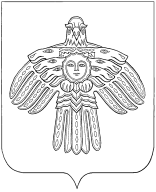 ТШÖКТÖМРАСПОРЯЖЕНИЕО проведении проверки источников наружногопротивопожарного водоснабжения           В соответствии со статьёй 14 Федерального закона от 06.10.2003 
№ 131-ФЗ «Об общих принципах организации местного самоуправления в Российской Федерации», Федерального закона Российской Федерации от 21.12.1994 № 69-ФЗ «О пожарной безопасности» в целях создания условий для забора воды из источников наружного водоснабжения (далее - пожарных водоемов) и обеспечения доступа к пожарным водоемам, используемым для пожаротушения на территории сельского поселения Серёгово:            1. Утвердить состав Комиссии по проверке пожарных водоемов в составе:                - Каракчиева Т.Г. – глава сельского поселения «Серёгово»;                - Пономарева О.В. – ведущий инспектор администрации СП «Серёгово»;                - Мясников А.А. – начальник ПЧ – 126 (по согласованию);                - Князев А.Г.  – заместитель начальника ПЧ – 126 (по согласованию);                - Павлов А.Н. – водитель ОП – 1 ПЧ -126 (по согласованию).2.  Утвердить график проверок  источников наружного противопожарного водоснабжения (далее ИНППВ) на 2020 год. (Приложение №1)            3. Контроль исполнения настоящего распоряжения оставляю за собой.Глава сельского поселения «Серёгово»                                                        Т.Г. Каракчиева                                                                                                                                         Приложение №1 к                                                                                                                                             распоряжению №6                                                                                                                                               от 04 февраля 2020 г. График проверки  водоисточников в районе выезда 126 – ПЧ  на 2020 г. «СОГЛАСОВАНО»Начальник отряда  ГКУ РК «Управление ППС и ГЗ»________________И.И.Чепигин«_____»____________2020 г.«УТВЕРЖДАЮ»Глава администрации СП «Серёгово»______________ Т.Г. Каракчиева«____»____________2020 г.№ п/пНаименование населённого пунктаНаименование водоисточника (ПГ; ПВ-куб.м)Дата проверкиИсправностьПримечание1.с.Серёгово, ул.Советская д.30ПВ-2  майноябрь